Спортивное мероприятие  к Дню защитников Отечества:«А ну-ка, мальчики!»Организаторы: Васильева Е.А.,Суркис Б.И., классные руководители 2 классов.Дата проведения: 22.02.2017г.Жюри: Суркис С.В., Васильева Е.А.Команды готовы к состязаниям!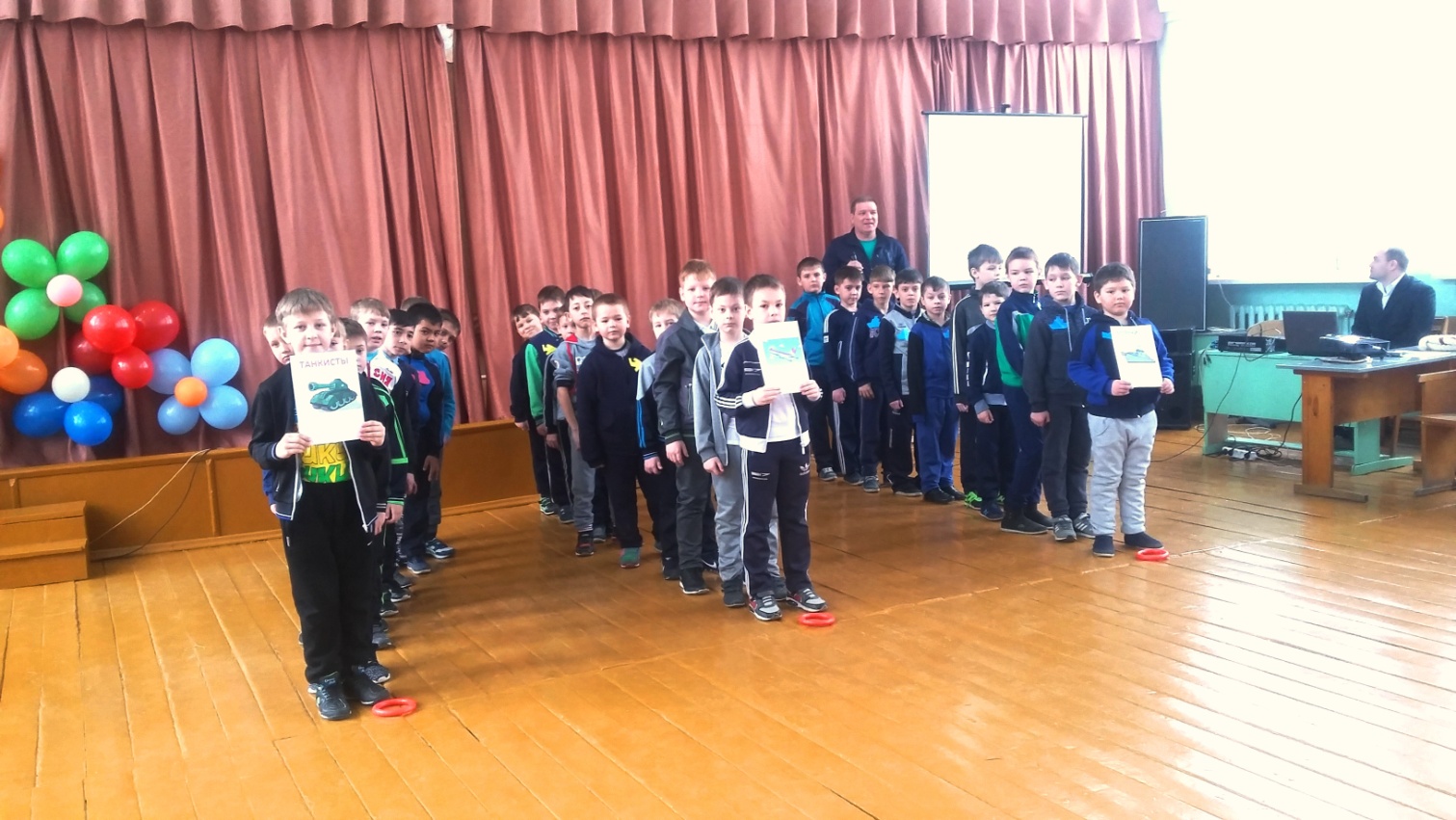 ТАНКИСТЫ                                ЛЁТЧИКИ                      МОРЯКИРазминка перед боем !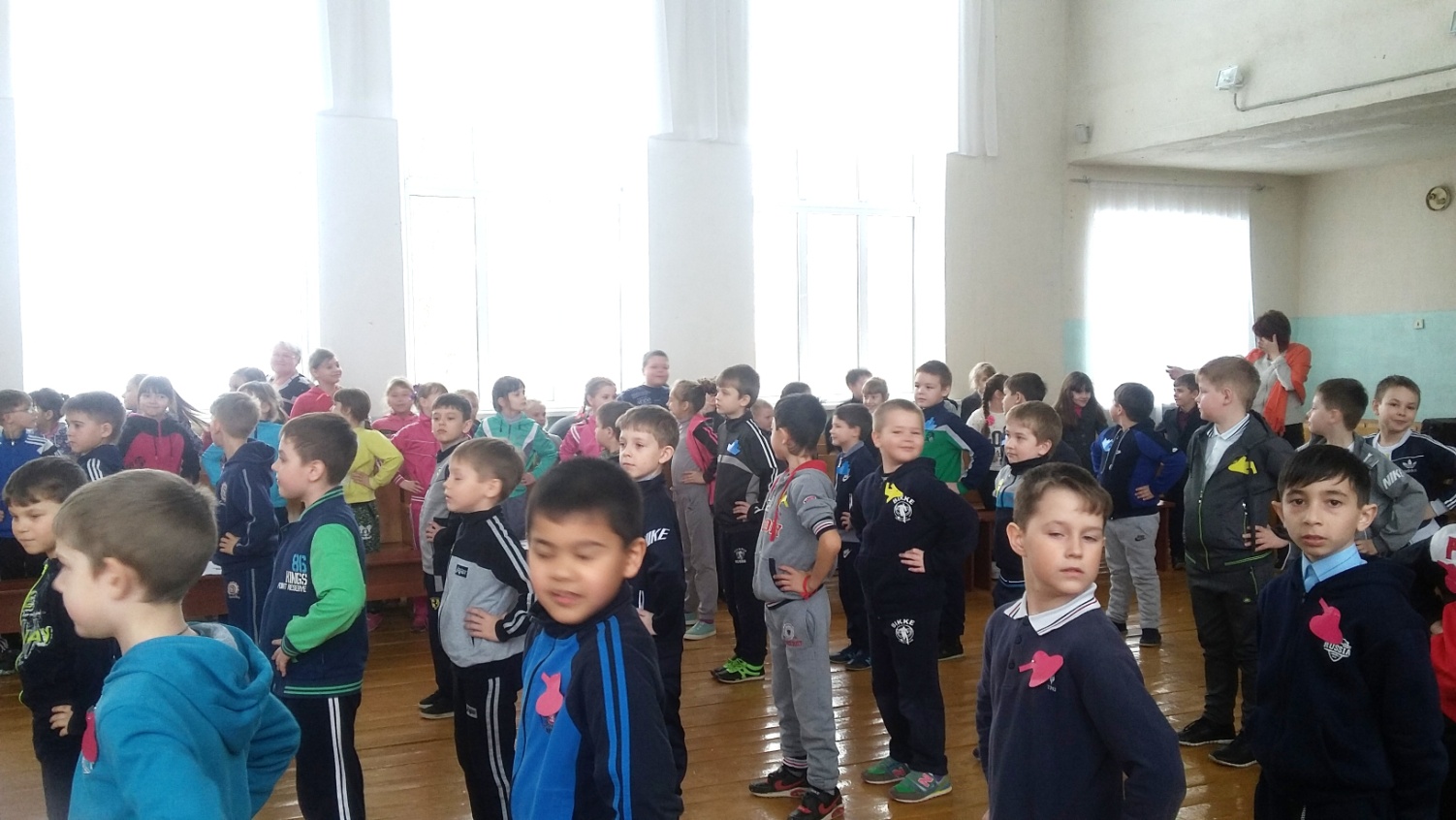 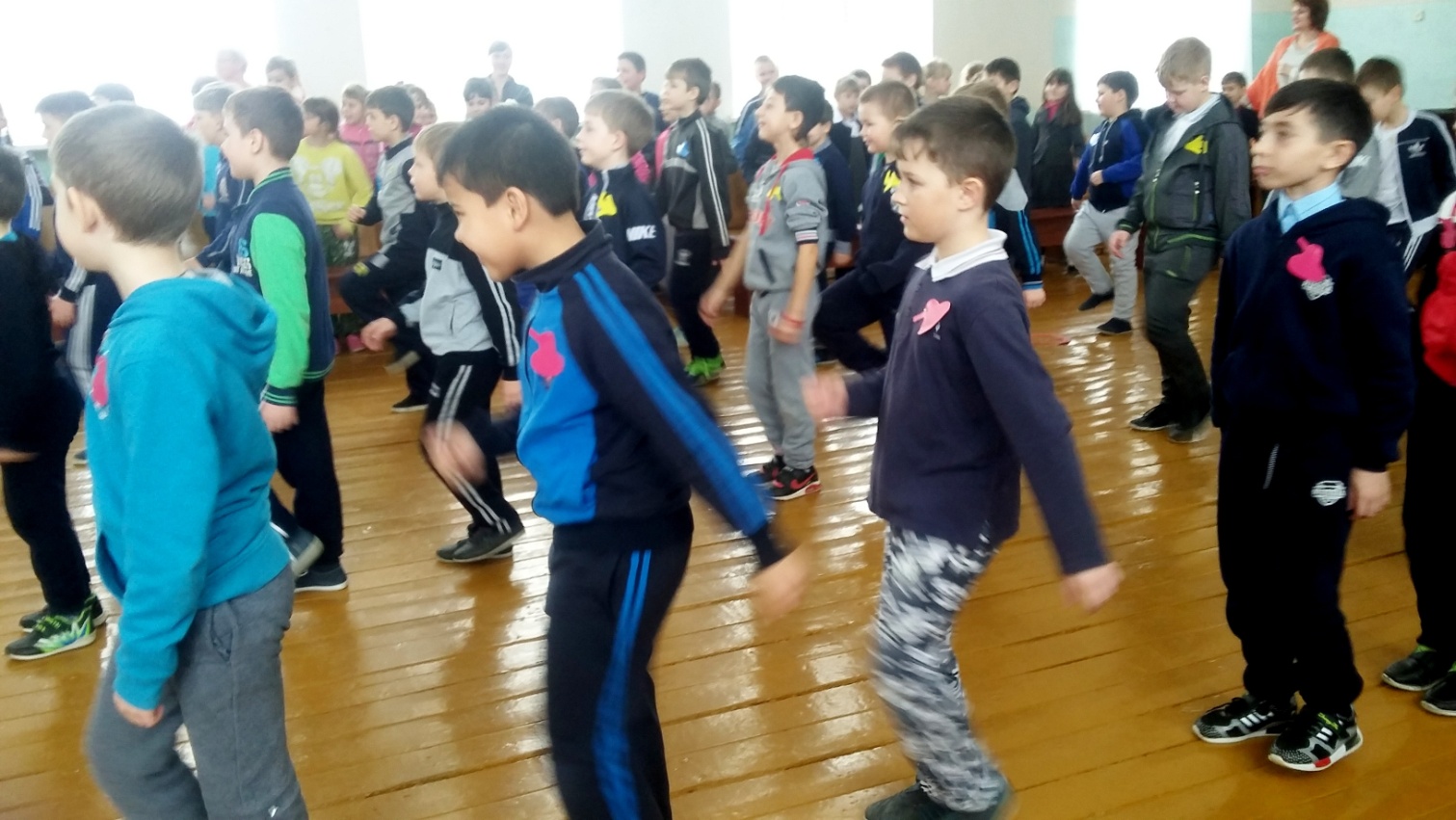 Вперёд к победе!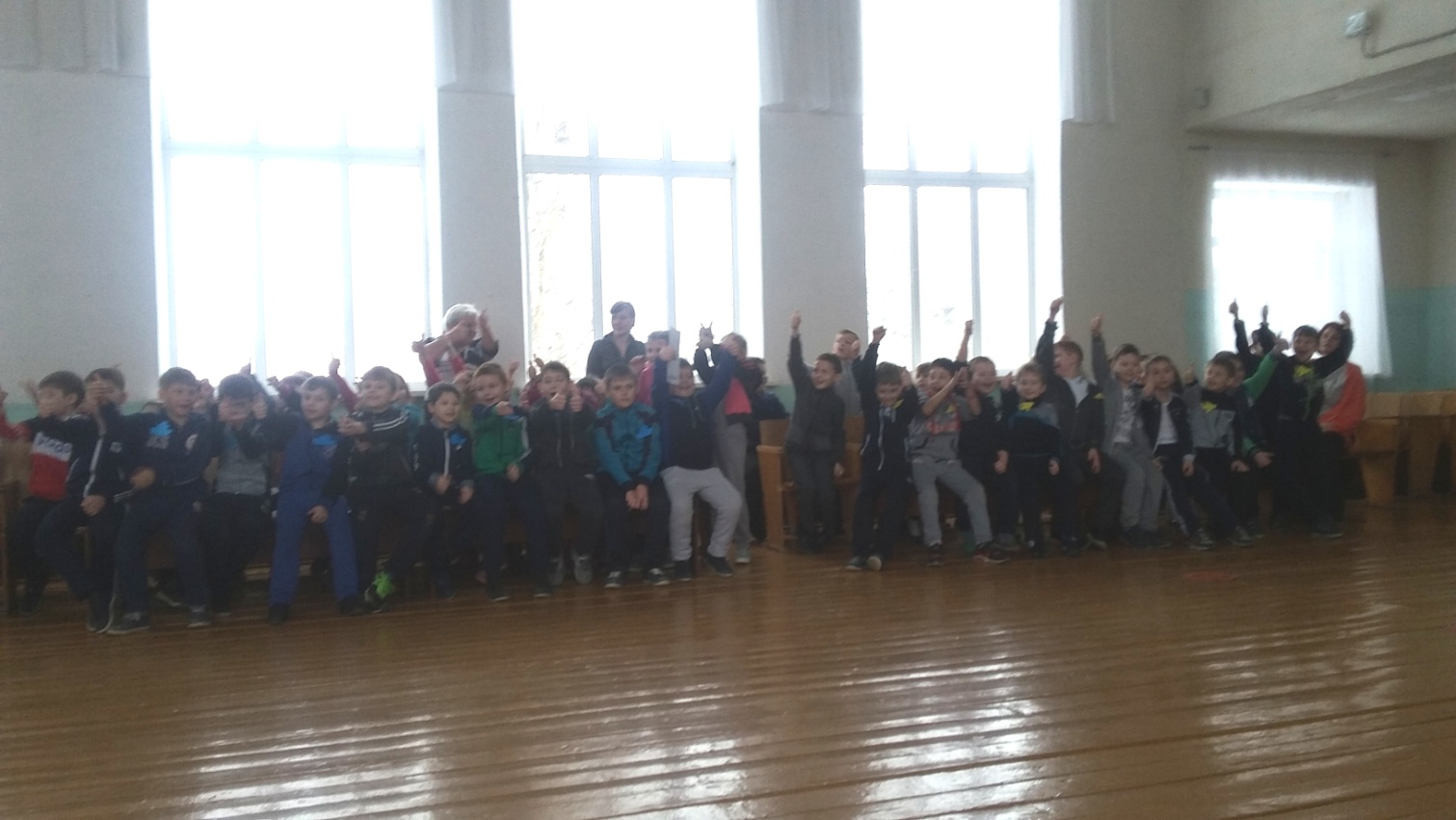 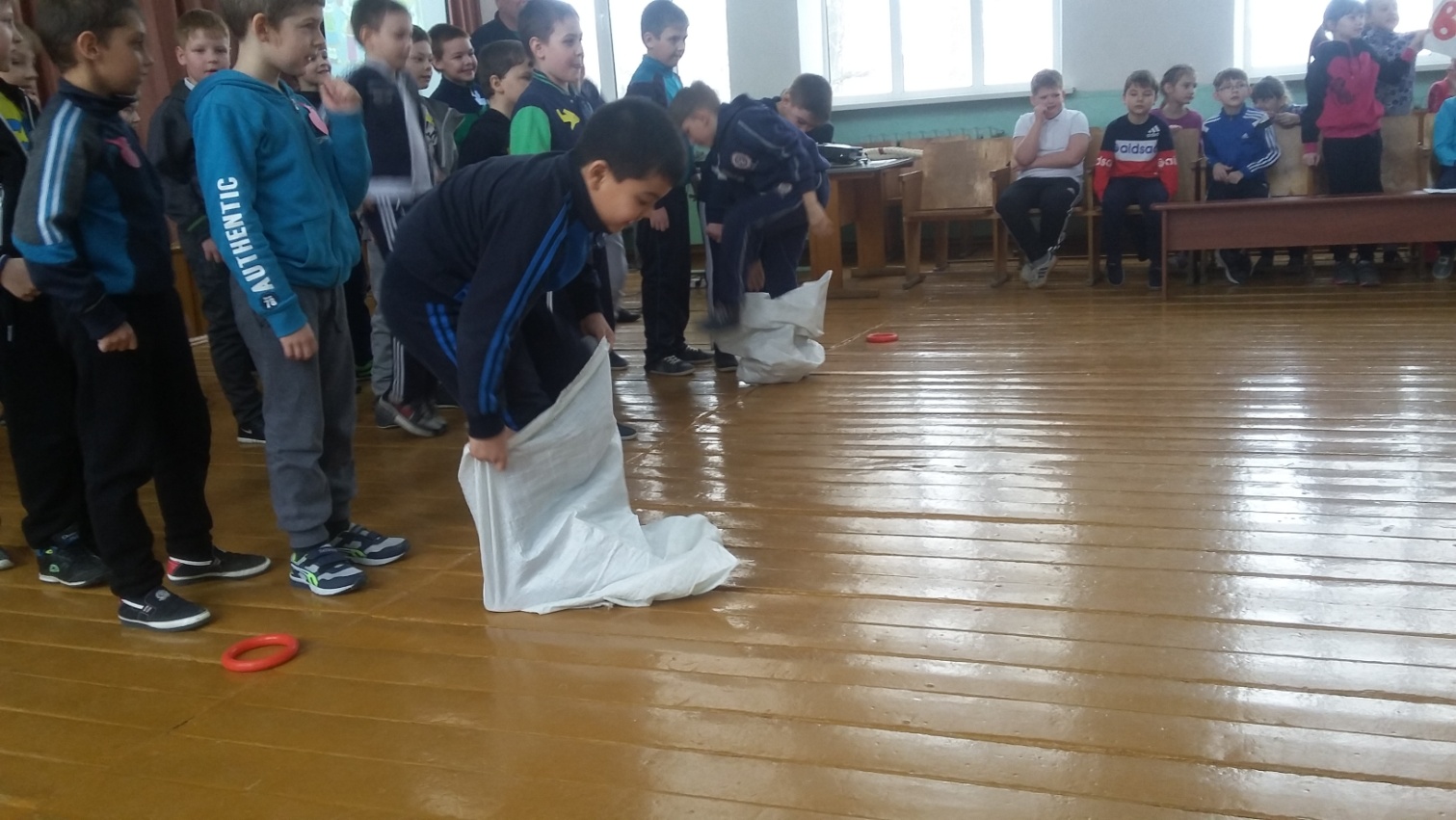 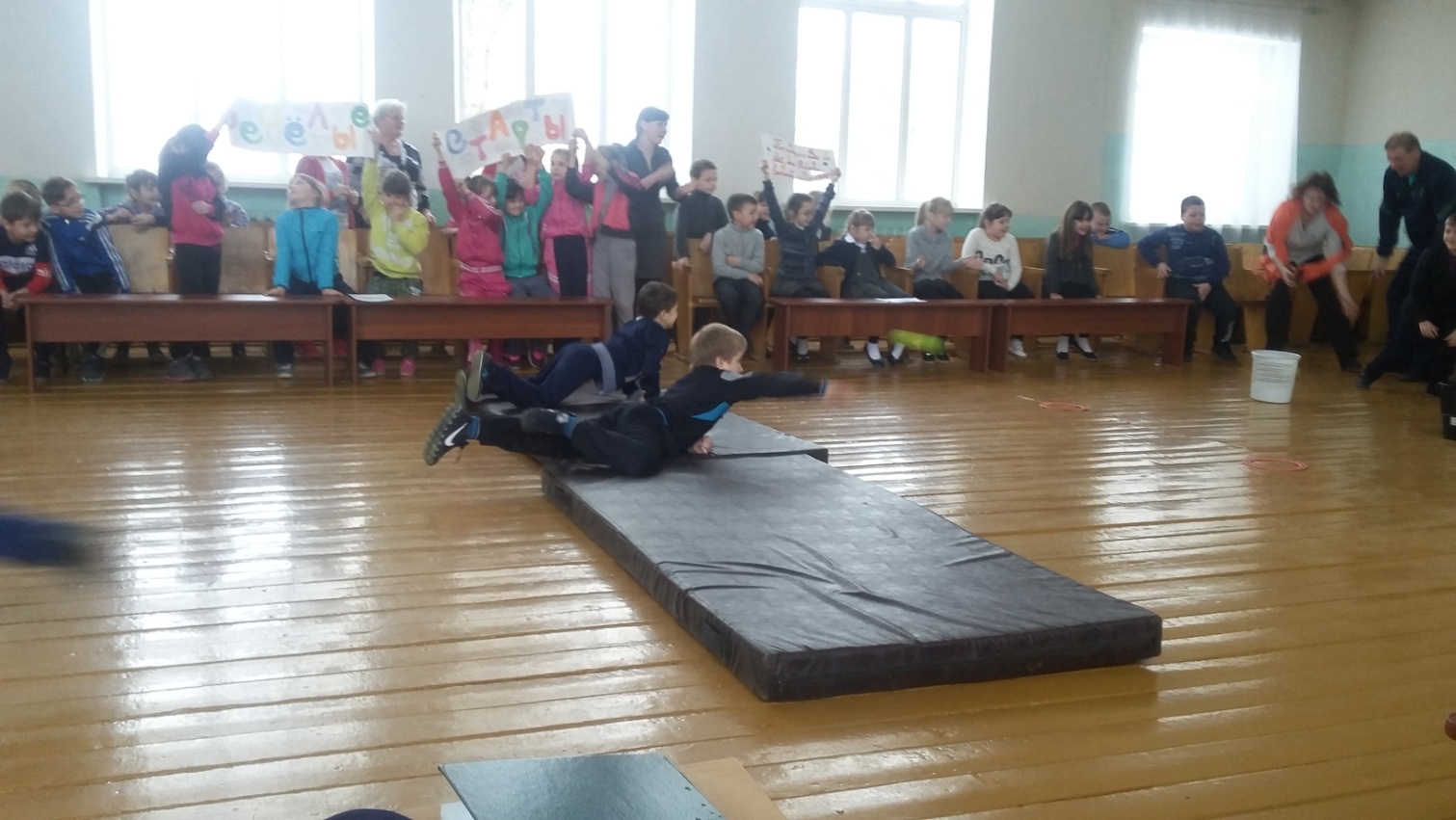 Поздравление!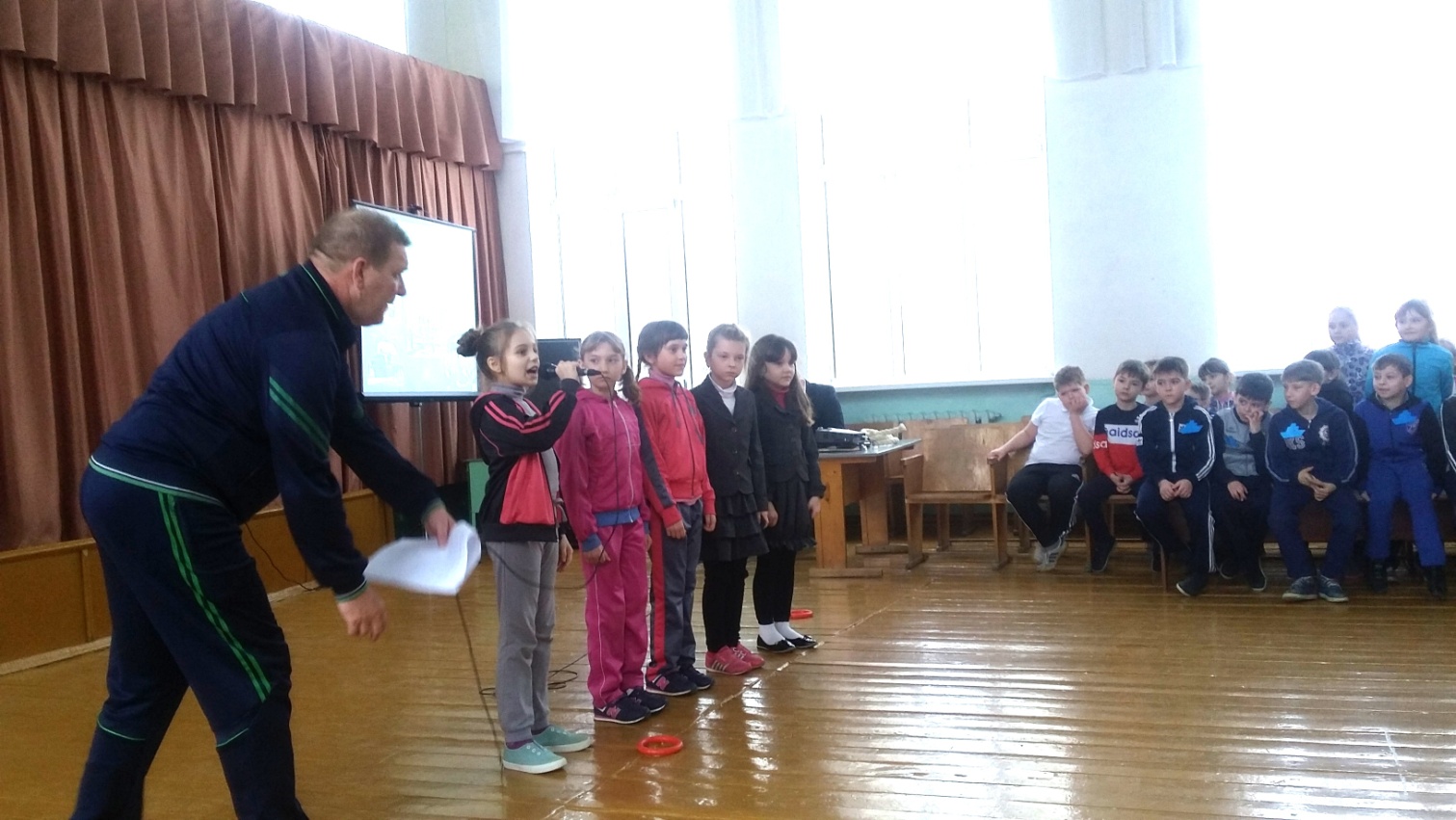 